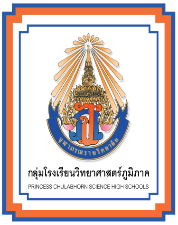 แผนการจัดการเรียนรู้และแผนการประเมินผลการเรียนรู้ฉบับย่อ*********************************************************************************************************1. คำอธิบายรายวิชา	ศึกษาเนื้อหาสาระ ฝึกทักษะและกระบวนการทางคณิตศาสตร์ ในหัวข้อต่อไปนี้	การสร้างทางเรขาคณิต  การนำความรู้เกี่ยวกับการสร้างทางเรขาคณิตไปใช้ในชีวิตจริงการแปลงทางเรขาคณิต   การเลื่อนขนาน การสะท้อน การหมุน และการนำความรู้เกี่ยวกับการแปลงทางเรขาคณิตไปใช้ในการแก้ปัญหาเส้นขนาน   สมบัติเกี่ยวกับเส้นขนานและรูปสามเหลี่ยม   ความเท่ากันทุกประการของรูปเรขาคณิต   ความเท่ากันทุกประการของรูปสามเหลี่ยม  การนำความรู้เกี่ยวกับความเท่ากันทุกประการไปใช้ในการแก้ปัญหา  ทฤษฎีบทพีทาโกรัส   ทฤษฎีบทพีทาโกรัสและบทกลับ การนำความรู้เกี่ยวกับทฤษฎีบทพีทาโกรัสและบทกลับไปใช้ในชีวิตจริงโดยใช้แนวการจัดการเรียนรู้ผ่านการแก้ปัญหา (problem – solving approach)  การสืบสวนสอบสวน (Inquiry)  การทำโครงงานคณิตศาสตร์ (mathematical project)  การเขียนผังความคิด (mind mapping)  การอภิปราย (discussion)  และใช้เทคโนโลยีสารสนเทศในการสืบค้นข้อมูล เรียนรู้และนำเสนอแนวคิดทางคณิตศาสตร์  ตลอดจนสอดแทรกการใช้ภาษาอังกฤษในบริบททางคณิตศาสตร์ เพื่อให้นักเรียนเกิดความรู้ความเข้าใจในเนื้อหาสาระ  สามารถเชื่อมโยงความรู้ หลักการและกระบวนการทางคณิตศาสตร์กับศาสตร์อื่น  คิดวิเคราะห์และแก้ปัญหาทางคณิตศาสตร์ในสถานการณ์ต่างๆ เลือกใช้กลยุทธ์ในการแก้ปัญหาได้มากกว่าหนึ่งกลยุทธ์  ใช้ภาษาและสัญลักษณ์ทางคณิตศาสตร์ในการสื่อสาร สื่อความหมายทางคณิตศาสตร์และนำเสนอแนวคิด  ใช้เหตุผลประกอบการตัดสินใจและมีความคิดริเริ่มสร้างสรรค์  ตลอดจนมีคุณลักษณะอันพึงประสงค์ใช้การวัดผลประเมินผลตามสภาพจริงด้วยวิธีการที่หลากหลาย ครอบคลุมทั้งด้านความรู้ ทักษะและกระบวนการทางคณิตศาสตร์และคุณลักษณะที่พึงประสงค์  2. ตัวชี้วัดเมื่อเรียนจบรายวิชานี้ นักเรียนสามารถ  ค2.2 ม.2/1  ใช้ความรู้ทางเรขาคณิตและเครื่องมือ เช่น วงเวียนและสันตรง รวมทั้งโปรแกรม  The Geometer’s Sketchpad หรือโปรแกรมเรขาคณิตพลวัตอื่นๆ เพื่อสร้างรูปเรขาคณิต ตลอดจนนำความรู้เกี่ยวกับการสร้างนี้ไปประยุกต์ใช้ในการแก้ปัญหาในชีวิตจริง  ค2.2 ม.2/3  เข้าใจและใช้ความรู้เกี่ยวกับการแปลงทางเรขาคณิตในการแก้ปัญหาคณิตศาสตร์และปัญหาในชีวิตจริง  ค2.2 ม.2/2  นำความรู้เกี่ยวกับสมบัติของเส้นขนานและรูปสามเหลี่ยมไปใช้ในการแก้ปัญหาคณิตศาสตร์  ค2.2 ม.2/4  เข้าใจและใช้สมบัติของรูปสามเหลี่ยมที่เท่ากันทุกประการในการแก้ปัญหาคณิตศาสตร์และปัญหาในชีวิตจริง  ค2.2 ม.2/5  เข้าใจและใช้ทฤษฎีบทพีทาโกรัสและบทกลับในการแก้ปัญหาคณิตศาสตร์และปัญหาในชีวิตจริง3. กำหนดการสอนและจุดประสงค์การเรียนรู้4. แผนการประเมินการเรียนรู้และการมอบหมายงาน	การสอนรายวิชา คณิตศาสตร์พื้นฐาน 4 ค22102 ประจำภาคเรียนที่ 2  มีแผนการประเมินผลการเรียนรู้ดังนี้	4.1 ประเมินจากงานหรือแบบฝึกหัดที่มอบหมาย				10   คะแนน	4.2 ประเมินจากการสังเกตพฤติกรรมการเรียนของนักเรียน			10   คะแนน	4.3 ประเมินจากการสอบย่อย 4 ครั้ง					30   คะแนน	4.4 ประเมินจากการสอบกลางภาคเรียน					20   คะแนน	4.5 ประเมินจากการสอบปลายภาคเรียน					30   คะแนน								รวม	         100  คะแนน4.2 ประเมินจากการสังเกตพฤติกรรมการเรียนของนักเรียน : จิตพิสัย  (10 คะแนน)	การประเมินพฤติกรรมของนักเรียนในรายวิชาคณิตศาสตร์พื้นฐาน 4  ค22102 ประจำภาคเรียนที่ 2    ได้กำหนดหัวข้อการประเมินดังแสดงในตาราง4.4 ประเมินจากการสอบกลางภาคเรียน  (20   คะแนน)	กำหนดสอบกลางภาค  เวลาที่ใช้ในการสอบ 90 นาที หัวข้อ/เนื้อหาและลักษณะข้อสอบมีรายละเอียดดังตาราง4.5 ประเมินจากการสอบปลายภาคเรียน (30   คะแนน)	กำหนดสอบปลายภาค  เวลาที่ใช้ในการสอบ 120 นาที หัวข้อ/เนื้อหาและลักษณะข้อสอบมีรายละเอียดดังตารางกลุ่มสาระการเรียนรู้คณิตศาสตร์กลุ่มสาระการเรียนรู้คณิตศาสตร์รายวิชา คณิตศาสตร์พื้นฐาน 4  ค 22102       รายวิชา คณิตศาสตร์พื้นฐาน 4  ค 22102       1.5  หน่วยกิต   3 ชั่วโมง/สัปดาห์ชั้นมัธยมศึกษาปีที่  2ชั้นมัธยมศึกษาปีที่  2ภาคเรียนที่ 2 ปีการศึกษา 2562ครูผู้สอนสัปดาห์คาบที่หัวข้อตัวชี้วัด/จุดประสงค์การเรียนรู้1-31-8การสร้างทางเรขาคณิต- การนำความรู้เกี่ยวกับการสร้างทางเรขาคณิตไปใช้ในชีวิตจริงตัวชี้วัดค2.2 ม.2/1   ใช้ความรู้ทางเรขาคณิตและเครื่องมือ เช่น วงเวียนและสันตรง รวมทั้งโปรแกรมThe Geometer’s Sketchpad หรือโปรแกรมเรขาคณิตพลวัตอื่นๆ เพื่อสร้างรูปเรขาคณิต ตลอดจนนำความรู้เกี่ยวกับการสร้างนี้ไปประยุกต์ใช้ในการแก้ปัญหาในชีวิตจริงจุดประสงค์การเรียนรู้1. ใช้โปรแกรมThe Geometer’s Sketchpad หรือโปรแกรมเรขาคณิตพลวัตอื่นๆ เพื่อสร้างรูปเรขาคณิต2. นำความรู้เกี่ยวกับการสร้างทางเรขาคณิตนี้ไปประยุกต์ใช้ในการแก้ปัญหา3-49-11การแปลงทางเรขาคณิต- การเลื่อนขนานตัวชี้วัดค2.2 ม.2/3  เข้าใจและใช้ความรู้เกี่ยวกับการแปลงทางเรขาคณิตในการแก้ปัญหาคณิตศาสตร์และปัญหาในชีวิตจริงจุดประสงค์การเรียนรู้1.  สังเกตและค้นหาความสัมพันธ์ระหว่างรูปต้นแบบกับภาพที่ได้จากการแปลงทางเรขาคณิต2.  อธิบายความหมาย  หลักการ  และสมบัติของการเลื่อนขนานบนระนาบได้3.  หาภาพที่ได้จากการเลื่อนขนานของรูปต้นแบบที่กำหนดให้ได้4.  หาเวกเตอร์ของการเลื่อนขนาน เมื่อกำหนดรูปต้นแบบและภาพที่ได้ที่จากการเลื่อนขนาน5. หาพิกัดของภาพที่ได้จากการเลื่อนขนานของรูปต้นแบบที่กำหนด6. ตรวจสอบการเป็นภาพที่ได้จากการเลื่อนขนานของรูปต้นแบบที่กำหนด7. มีความคิดคล่องในการหาสถานการณ์จริงที่นำการเลื่อนขนานไปใช้สัปดาห์คาบที่หัวข้อตัวชี้วัด/จุดประสงค์การเรียนรู้4-512-14การสะท้อนตัวชี้วัดค2.2 ม.2/3  เข้าใจและใช้ความรู้เกี่ยวกับการแปลงทางเรขาคณิตในการแก้ปัญหาคณิตศาสตร์และปัญหาในชีวิตจริงจุดประสงค์การเรียนรู้1. สังเกตและค้นหาความสัมพันธ์ระหว่างรูปต้นแบบกับภาพที่ได้จากการสะท้อน2. อธิบายความหมายและสมบัติของการสะท้อนบนระนาบได้3. หาภาพที่ได้จากการสะท้อนของรูปต้นแบบที่กำหนดให้ได้4. หาเส้นสะท้อนของการสะท้อน เมื่อกำหนดรูปต้นแบบและภาพที่ได้จากการสะท้อน (สมการเส้นสะท้อน y=c, x=c, y=x และ   y= - x)5. หาพิกัดของภาพที่ได้จากการสะท้อนของรูปต้นแบบที่กำหนด6. ตรวจสอบการเป็นภาพที่ได้จากการสะท้อนของรูปต้นแบบที่กำหนด7. มีความคิดคล่องในการหาสถานการณ์จริงที่นำการสะท้อนไปใช้5-615-17การหมุนตัวชี้วัดค2.2 ม.2/3  เข้าใจและใช้ความรู้เกี่ยวกับการแปลงทางเรขาคณิตในการแก้ปัญหาคณิตศาสตร์และปัญหาในชีวิตจริงจุดประสงค์การเรียนรู้1.  สังเกตและค้นหาความสัมพันธ์ระหว่างรูปต้นแบบ กับภาพที่ได้จากการหมุน2. อธิบายความหมายและสมบัติของการหมุนบนระนาบได้3. หาภาพที่ได้จากการหมุนของรูปต้นแบบที่กำหนด4. หาจุดหมุน ขนาดของมุมที่เกิดจากการหมุน และทิศทางของการหมุน เมื่อกำหนดรูปต้นแบบและภาพที่ได้จากการหมุน ที่มีจุดหมุนอยู่ในรูปต้นแบบและนอกรูปต้นแบบ5. หาพิกัดของภาพที่ได้จากการหมุนของรูปต้นแบบที่กำหนด6. ตรวจสอบการเป็นภาพที่ได้จากการหมุนของรูปต้นแบบที่กำหนด7. มีความคิดคล่องในการหาสถานการณ์จริงที่นำการหมุนไปใช้สัปดาห์คาบที่หัวข้อตัวชี้วัด/จุดประสงค์การเรียนรู้6-718-19- การนำความรู้เกี่ยวกับการแปลงทางเรขาคณิตไปใช้ในการแก้ปัญหาตัวชี้วัดค2.2 ม.2/3  เข้าใจและใช้ความรู้เกี่ยวกับการแปลงทางเรขาคณิตในการแก้ปัญหาคณิตศาสตร์และปัญหาในชีวิตจริงจุดประสงค์การเรียนรู้1. ลงมือแก้โจทย์ปัญหาการแปลงทางเรขาคณิตที่กำหนดให้ โดยใช้กระบวนการแก้ปัญหาตามแนวคิดของโพลยา 2. ใช้สื่อ/เทคโนโลยีสร้างสรรค์ชิ้นงานโดยใช้ความรู้เรื่องการแปลงทางเรขาคณิต   3. การใช้ภาษาและสัญลักษณ์ทางคณิตศาสตร์ในการนำเสนอชิ้นงานที่เกี่ยวกับการแปลงทางเรขาคณิตได้อย่างถูกต้องและชัดเจน7-920-27เส้นขนาน-สมบัติเกี่ยวกับเส้นขนานและรูปสามเหลี่ยมตัวชี้วัดค2.2 ม.2/2  นำความรู้เกี่ยวกับสมบัติของเส้นขนานและรูปสามเหลี่ยมไปใช้ในการแก้ปัญหาคณิตศาสตร์จุดประสงค์การเรียนรู้1. ลงมือแก้ปัญหาเส้นขนาน  มุมภายใน  มุมแย้ง   และรูปสามเหลี่ยม  โดยใช้สมบัติของเส้นขนานและรูปสามเหลี่ยมได้สัปดาห์คาบที่หัวข้อหัวข้อตัวชี้วัด/จุดประสงค์การเรียนรู้1028–30สอบกลางภาคสอบกลางภาคสอบกลางภาค11-1431-42ความเท่ากันทุกประการ- ความเท่ากันทุกประการของรูปสามเหลี่ยมตัวชี้วัดค2.2 ม.2/4  เข้าใจและใช้สมบัติของรูปสามเหลี่ยมที่เท่ากันทุกประการในการแก้ปัญหาคณิตศาสตร์และปัญหาในชีวิตจริงจุดประสงค์การเรียนรู้1. เขียนข้อความคาดการณ์เกี่ยวกับการเท่ากันทุกประการของรูปเรขาคณิตสองรูป2. อธิบายเงื่อนไขที่ทำให้รูปสองรูปเท่ากันทุกประการได้3. เขียนข้อความคาดการณ์เกี่ยวกับการเท่ากันทุกประการของส่วนของเส้นตรงสองเส้น4. อธิบายเงื่อนไขที่ทำให้ส่วนของเส้นตรงสองเส้นเท่ากันทุกประการได้5. เขียนข้อความคาดการณ์เกี่ยวกับการเท่ากันทุกประการของมุมสองมุม6. อธิบายเงื่อนไขที่ทำให้มุมสองมุมเท่ากันทุกประการได้7. ตรวจสอบการเท่ากันทุกประการของรูปเรขาคณิตสองรูป  ส่วนของเส้นตรงสองเส้นและมุมสองมุมที่กำหนดอธิบาย8. ความหมายของความเท่ากันทุกประการของรูปสามเหลี่ยมที่มีความสัมพันธ์แบบด้าน-มุม-ด้าน  แบบมุม-ด้าน-มุม  แบบด้าน-ด้าน-ด้าน  แบบมุม-มุม-ด้าน  แบบฉาก-ด้าน-ด้าน  9. อธิบายทฤษฎีบทเกี่ยวกับการเท่ากันทุกประการของรูปสามเหลี่ยมสองรูปที่สัมพันธ์กันแบบ ด้าน-มุม-ด้าน  แบบมุม-ด้าน-มุม  แบบด้าน-ด้าน-ด้าน  แบบมุม-มุม-ด้าน  แบบฉาก-ด้าน-ด้าน  10. พิสูจน์ทฤษฎีบทเกี่ยวกับการเท่ากันทุกประการของรูปสามเหลี่ยมสองรูปที่สัมพันธ์กันแบบด้าน-มุม-ด้าน แบบมุม-ด้าน-มุม  แบบด้าน-ด้าน-ด้าน  แบบมุม-มุม-ด้าน  แบบฉาก-ด้าน-ด้าน  11.อธิบายสมบัติของรูปสามเหลี่ยมหน้าจั่ว และการนำไปใช้ตัวชี้วัดค2.2 ม.2/4  เข้าใจและใช้สมบัติของรูปสามเหลี่ยมที่เท่ากันทุกประการในการแก้ปัญหาคณิตศาสตร์และปัญหาในชีวิตจริงจุดประสงค์การเรียนรู้1. เขียนข้อความคาดการณ์เกี่ยวกับการเท่ากันทุกประการของรูปเรขาคณิตสองรูป2. อธิบายเงื่อนไขที่ทำให้รูปสองรูปเท่ากันทุกประการได้3. เขียนข้อความคาดการณ์เกี่ยวกับการเท่ากันทุกประการของส่วนของเส้นตรงสองเส้น4. อธิบายเงื่อนไขที่ทำให้ส่วนของเส้นตรงสองเส้นเท่ากันทุกประการได้5. เขียนข้อความคาดการณ์เกี่ยวกับการเท่ากันทุกประการของมุมสองมุม6. อธิบายเงื่อนไขที่ทำให้มุมสองมุมเท่ากันทุกประการได้7. ตรวจสอบการเท่ากันทุกประการของรูปเรขาคณิตสองรูป  ส่วนของเส้นตรงสองเส้นและมุมสองมุมที่กำหนดอธิบาย8. ความหมายของความเท่ากันทุกประการของรูปสามเหลี่ยมที่มีความสัมพันธ์แบบด้าน-มุม-ด้าน  แบบมุม-ด้าน-มุม  แบบด้าน-ด้าน-ด้าน  แบบมุม-มุม-ด้าน  แบบฉาก-ด้าน-ด้าน  9. อธิบายทฤษฎีบทเกี่ยวกับการเท่ากันทุกประการของรูปสามเหลี่ยมสองรูปที่สัมพันธ์กันแบบ ด้าน-มุม-ด้าน  แบบมุม-ด้าน-มุม  แบบด้าน-ด้าน-ด้าน  แบบมุม-มุม-ด้าน  แบบฉาก-ด้าน-ด้าน  10. พิสูจน์ทฤษฎีบทเกี่ยวกับการเท่ากันทุกประการของรูปสามเหลี่ยมสองรูปที่สัมพันธ์กันแบบด้าน-มุม-ด้าน แบบมุม-ด้าน-มุม  แบบด้าน-ด้าน-ด้าน  แบบมุม-มุม-ด้าน  แบบฉาก-ด้าน-ด้าน  11.อธิบายสมบัติของรูปสามเหลี่ยมหน้าจั่ว และการนำไปใช้สัปดาห์คาบที่หัวข้อตัวชี้วัด/จุดประสงค์การเรียนรู้1543-45- การนำความรู้เกี่ยวกับความเท่ากันทุกประการไปใช้ในการแก้ปัญหาตัวชี้วัดค2.2 ม.2/4  เข้าใจและใช้สมบัติของรูปสามเหลี่ยมที่เท่ากันทุกประการในการแก้ปัญหาคณิตศาสตร์และปัญหาในชีวิตจริงจุดประสงค์การเรียนรู้1. ลงมือแก้โจทย์ปัญหาความเท่ากันทุกประการแบบ  ด้าน–มุม–ด้าน  แบบมุม-ด้าน-มุม  แบบด้าน-ด้าน-ด้าน  แบบมุม-มุม-ด้าน  แบบฉาก-ด้าน-ด้าน  2. นำสมบัติของรูปสามเหลี่ยมหน้าจั่วไปใช้ในการให้เหตุผลและการแก้ปัญหาที่กำหนด16-1846–54 ทฤษฎีบทพีทาโกรัส- ทฤษฎีบทพีทาโกรัสและบทกลับตัวชี้วัดค2.2 ม.2/5  เข้าใจและใช้ทฤษฎีบทพีทาโกรัสและบทกลับในการแก้ปัญหาคณิตศาสตร์และปัญหาในชีวิตจริงจุดประสงค์การเรียนรู้1. อธิบายทฤษฎีบทปีทาโกรัส และบทกลับของทฤษฎีบทปีทาโกรัส 1955-57- การนำความรู้เกี่ยวกับทฤษฎีบทพีทาโกรัสและ                บทกลับไปใช้ในชีวิตจริงตัวชี้วัดค2.2 ม.2/5  เข้าใจและใช้ทฤษฎีบทพีทาโกรัสและบทกลับในการแก้ปัญหาคณิตศาสตร์และปัญหาในชีวิตจริงจุดประสงค์การเรียนรู้1. แก้ปัญหาทางคณิตศาสตร์ในสถานการณ์ต่างๆ โดยใช้ทฤษฎีบทปีทาโกรัสและบทกลับของทฤษฎีบทปีทาโกรัส2058-60สอบปลายภาคสอบปลายภาคหัวข้อการประเมินผลการประเมินผลการประเมินผลการประเมินผลการประเมินผลการประเมินหัวข้อการประเมินดีเยี่ยม(5)ดีมาก(4)ดี(3)ปานกลาง(2)ปรับปรุง(1)1. ความตั้งใจเรียนในห้องเรียน2. การตรงต่อเวลาในการทำงาน3. การมีส่วนร่วมในการเรียน4. ความมีวินัยในตนเอง5. ความรับผิดชอบต่อการเรียน6. ความคิดริเริ่มสร้างสรรค์ทางคณิตศาสตร์7. ความสามารถในการทำงานร่วมกับผู้อื่น8. ความสามารถในการบริหารจัดการเวลา9. ความสามารถในการแก้ปัญหาทางคณิตศาสตร์10. ความสามารถในการตัดสินใจหัวข้อ/เนื้อหาที่ใช้           ในการสอบกลางภาคจุดประสงค์การเรียนรู้ลักษณะและจำนวนข้อสอบลักษณะและจำนวนข้อสอบคะแนนรวมหัวข้อ/เนื้อหาที่ใช้           ในการสอบกลางภาคจุดประสงค์การเรียนรู้เติมคำตอบ (คะแนนเต็มรายข้อ)แสดงวิธีทำอย่างละเอียด(คะแนนเต็มรายข้อ)คะแนนรวมการแปลงทางเรขาคณิต1. หาเวกเตอร์ของการเลื่อนขนาน เมื่อกำหนดรูปต้นแบบและภาพที่ได้ที่จากการเลื่อนขนาน2. หาพิกัดของภาพที่ได้จากการเลื่อนขนานของรูปต้นแบบที่กำหนด3. หาเส้นสะท้อนของการสะท้อน เมื่อกำหนดรูปต้นแบบและภาพที่ได้จากการสะท้อน (สมการเส้นสะท้อน y=c, x=c, y=x และ    y= - x)4. หาพิกัดของภาพที่ได้จากการสะท้อนของรูปต้นแบบที่กำหนด5. หาจุดหมุน ขนาดของมุมที่เกิดจากการหมุน และทิศทางของการหมุน เมื่อกำหนดรูปต้นแบบและภาพที่ได้จากการหมุน ที่มีจุดหมุนอยู่ในรูปต้นแบบและนอกรูปต้นแบบ6. หาพิกัดของภาพที่ได้จากการหมุนของรูปต้นแบบที่กำหนด6  ข้อ  (6 คะแนน)2  ข้อ  (6 คะแนน)12เส้นขนาน1. ลงมือแก้ปัญหาเส้นขนาน               มุมภายใน  มุมแย้ง  และรูปสามเหลี่ยม  โดยใช้สมบัติของเส้นขนานและรูปสามเหลี่ยมได้5  ข้อ  (5 คะแนน)1  ข้อ  (3 คะแนน)8รวม11 ข้อ  (11 คะแนน)3  ข้อ  (9 คะแนน)20หัวข้อ/เนื้อหาที่ใช้ในการสอบปลายภาคจุดประสงค์การเรียนรู้ลักษณะและจำนวนข้อสอบลักษณะและจำนวนข้อสอบคะแนนรวมหัวข้อ/เนื้อหาที่ใช้ในการสอบปลายภาคจุดประสงค์การเรียนรู้เติมคำตอบ(คะแนนเต็มรายข้อ)แสดงวิธีทำอย่างละเอียด(คะแนนเต็มรายข้อ)คะแนนรวมความเท่ากันทุกประการ1. พิสูจน์ทฤษฎีบทเกี่ยวกับการเท่ากันทุกประการของรูปสามเหลี่ยมสองรูปที่สัมพันธ์กันแบบด้าน-มุม-ด้าน แบบมุม-ด้าน-มุม  แบบด้าน-ด้าน-ด้าน  แบบมุม-มุม-ด้าน  แบบฉาก-ด้าน-ด้าน  2.อธิบายสมบัติของรูปสามเหลี่ยมหน้าจั่ว และการนำไปใช้8  ข้อ  (8 คะแนน)2  ข้อ  (6 คะแนน)14ทฤษฎีบทพีทาโกรัส1. แก้ปัญหาทางคณิตศาสตร์ในสถานการณ์ต่างๆ โดยใช้ทฤษฎีบทปีทาโกรัสและบทกลับของทฤษฎีบทปีทาโกรัส7  ข้อ  (7 คะแนน)3  ข้อ  (9 คะแนน)16รวม15 ข้อ  (15 คะแนน)5 ข้อ  (15 คะแนน)30